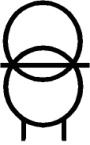 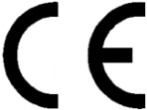 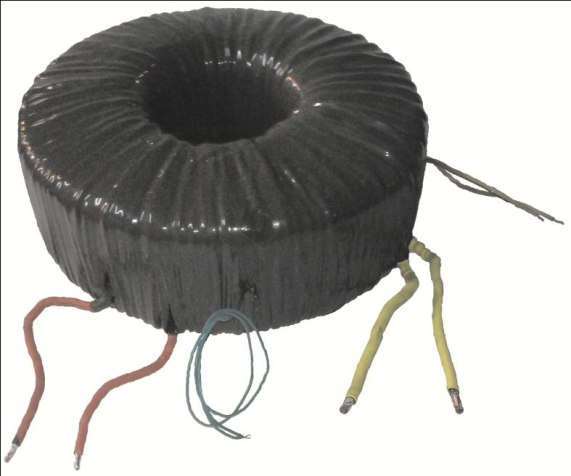 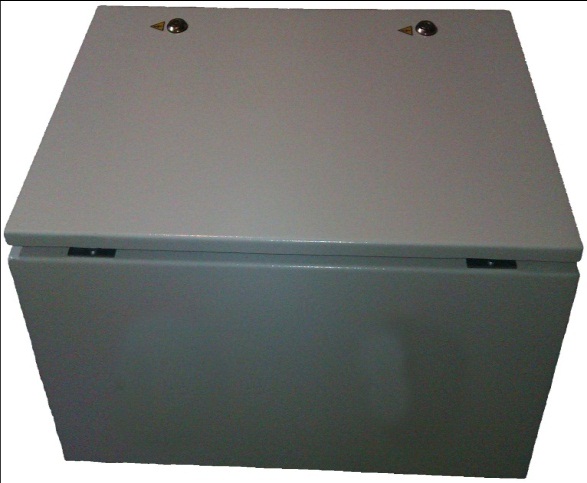 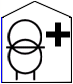 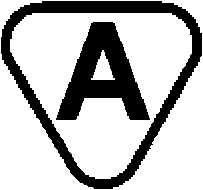 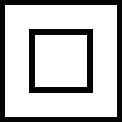 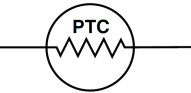 Maitinimo įtampa [PRI]:						400V ~50HzMaksimalios apkrovos srovė [Imax]:					21,74A(5000VA)Išėjimo įtampa esant nominaliai apkrovai SEC]:				230V ~50HzIšėjimo įtampa esant tuščiąjai eigai					232,83VNulinė srovė:									195mA Pradinė srovė:								259ATransformatoriuje išsklaidyta galia: [ΔP]					65,7WAplinkos temperatūra [ta]							-40oC÷ 40oCTemperatūros kilimas iš apvijų: [Δt]					41oCIzoliacijos klasė								IIMatnemys: 									400/500/300 mmSvoris transformatorius:							56kgTransformatoriuje yra PTC termistoriai, skirti valdyti apvijų temperatūrą, ir čiaupai antrinės apvijos viduryje, siekiant kontroliuoti izoliacijos būklę.vykdymas pagal standartus PN-EN 61558-2-15:2012. Izoliacijos bandymo įtampa: 5,0 kV 50Hz.  Atskirų transformatorių parametrai dėl skirtingų šerdžių savybių bei apvijinių laidų gali nežymiai skirtis nuo standartinių. Šie skirtumai neturi įtakos maitinamų įrenginių darbui.TRANSFORMATORIAUS KORPUSAS Trafo Med 5k 400/230 IP66